Установа: Факултет педагошких наука Универзитета у Крагујевцу, Јагодина  и базени Аква парка у ЈагодиниДатум: Мај 2018. годинеРазред: ученици IV и V; студенти смерова: професор разредне наставе и васпитач у домовимаНаставна јединица: КРАЉИЦА СПОРТОВА – ФИЗИКА У АТЛЕТИЦИТип часа: корелација садржаја из предмета Методика наставе физичког васпитања и ФизикаНаставне методе: вербална, демонстративна и метода практичног вежбањаОблици рада: фронтални и групни облик радаЦиљ и задаци часа: Краљица спортова – Физика у Атлетици Радионице у којој ће студентима и ученицима на различите начине бити представљено стартно убрзање, вертикалане и хоризонталне силе, путања реквизита по балистичкој кривој која зависи од почетне брзине при избачају, угла избачаја и висине са које се врши избачај и дужина хица код различитих бацачких дисциплина.Разлагање сила приликом одраза у скакачким дисциплима. Утицај центрифугалне и сентрипеталне силе приликом трчања у кривини и бацачким дисциплинама. Узгон у бацачким дисциплинама.Део часаСадржај активностиДозирањеОрганизација и илустрацијаУводни део часа5 минутаРаспоређујем ученике у једну врсту по висини. Девојчице су испред дечака.,,Час је почео. Здраво!“Представљам се ученицима иобјашњавам начин рада:„На мој знак пиштаљком окренућете се на десну страну. На мој следећи знак  почећете да трчите  лагано иза чуњева, прво креће прва врста- девојчице, затим друга врста-дечаци.Следећи звук пиштаљке значи промену облика кретања.“ Напомињем ученицима да трче један иза другог без гурања и претицања.  Говорим да се држе растојања, како не би дошло до гурања.Ток вежби :-лагано трчање;- трчање са подизањем колена;-ходање на прстима и петама-бочно трчање;-скакати на левој нози;-скакати на десној нози; -лагано ходање са дисањемРазвијање свесне дисциплинефизиолошка припрема за мишићне напоре1 круг½ круга½ круга½ круга½ круга½ круга1 кругПрипремнидео часа5 минутаГлавни део часа25 минутаЗавршни део часа10 минутаРаспоређујем ученике у две врсте, као на почетку часа. Разбрајам их за вежбе обликовања на први-други,  тако да од две врсте добијем четири. Ученици одруче и окрећу се за 360° како би заузели адекватан простор за вежбање.Сваку вежбу прво објасним и демонстрирам, затим радим заједно са ученицима.ВЕЖБЕ ЗА ВРАТРаскорачни став, руке на куковима. Бројање са зибом, на 1-2 радимо претклон главом, на 3-4 заклон главом.Став усправан,  раскорачни, руке на куковима, на 1 отклон главом у леву страну,на 2 отклон главом у десну страну.ВЕЖБЕ ЗА РУКЕ И РАМЕНИ ПОЈАС1) Став усправан спојни, приручење. Најпре  кружимо раменима унапред, затим кружимо раменима уназад.2)  Став спојни, одручено. Изводити бочне кругове, најпре напред, а потом назад.ВЕЖБЕ ЗА ТРУППочетни став усправни, раскорачни. Руке на куковима, најпре  кружите трупом у лево, затим кружите трупом у десно.Став усправни, раскорачни у ширини кукова. Руке су на куковима.Са зибом,  на1-2  лева рука у узручењу, отклон трупа у десну страну, на 3-4 десна рука у узручењу, отклон трупа у леву страну.ВЕЖБЕ ЗА НОГЕСтав усправан, раскорачни у ширини рамена, предручење, на 1 сес пуштамо у чучањ, на 2 се враћамо  у почетни положај.Суножни скокови напред-назад и лево-десно. Спојни став, руке су на боковима.На 1 скок напред, на 2 скок назад, на 3 скок лево, на 4 скок десно.Након вежби обликовања ученике делим у 6 групе. Групе су мешовите.Сви ученици стоје један иза другог иза стартне линије.Ученицима говорим да ћемо данас бацати копље, диск и лопте. Прво почињемо са лоптама. Сваки први ученик у колони има лопту. -Прва вежба:Једноручно бацање лопте са искораком леве ноге.-Трећа вежба:Бацање лопте са обе руке изнад главе из искорака.Све вежбе прво ја демонстрирам, а затим ученици раде.Након тога вежбамо бацање копља из места са искораком.-Прва вежба:Вршимо искорак левом ногом ослањајући се на пету, а тежиште тела пребацујемо на десну ногу која је целим стопалом на земљи, левом руком предручимо, а у десној руци нам је копље и налази се у висини главе. Вршимо пренос тежишта тела на леву ногу која је сада целим стопалом на земљи док је десна нога ослоњена на прстима, замах десном руком и избацујемо копље. Прво ја демонстрирам, затим ученици пробају.-Друга вежба:Након тога бацају копље са обе руке изнад главе.Упоређујемо на који начин им је било лакше да баце, а да притом баце што даље.Након тога прелазимо на бацање диска.-Прва вежба:Бацити диск десном руком из зглоба лакта.-Друга вежба:Бацити диск левом руком из зглоба лакта.Након одрађених вежби упоређујем са ученицима шта им је било лакше да баце што даље лопту, копље или диск и због чега је то тако.У завршном делу часа организујем такмичење у бацању копља. Ученици треба да баце копље што даље. Копље бацају по принципу прве вежбе везане за бацање копља из главног дела часа. Обележавам најбољи резултат остварен међу девојчицама и најбољи резултат остварен међу дечацима. Најбољи дечак и девојчица добијају фасцикле као награде, а остали ученици добијају свеске. По завршетку, ученици стају у две врсте као на почетку часа. Девојчице су испред дечака. Завршавам час:,,Час је завршен. Здраво!“Истезање и јачање мишића предње и задње стране врата.Истезање и јачање бочних мишића врата.Истезање и јачање мишића руку и раменог појаса.Истезање и јачање бочних делова трупа.Јачање мишића предње и задње ложеИстезање и јачање мишића ногу3X+3X3X+3X5х+5х   5x+5х5X+ 5X5X+ 5х8х     5х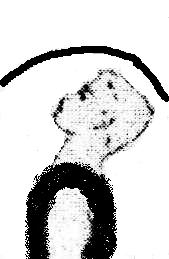 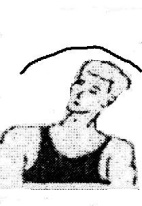 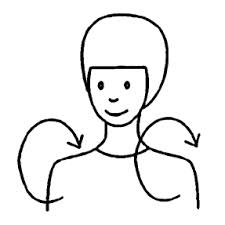 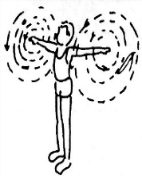 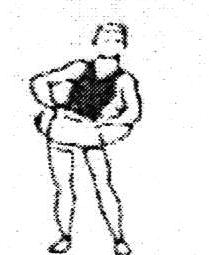 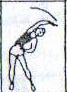 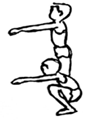 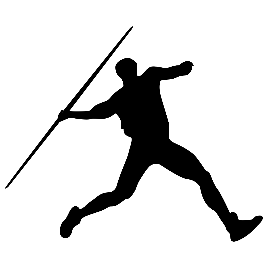 